生協総合研究所 第25回全国研究集会参加申込書（参加受付書を兼ねています）申込日 2015年 　月 　日参加者区分と参加費　Ａ：生協総合研究所会員（団体会員の役職員を含む）　4,000円　　　　　　　　　　Ｂ：一般（生協総合研究所会員以外の方）　　　　　　8,000円　　　　　　　　　　Ｃ：学生、大学院生　　　　　　　　　　　　　　　　2,000円懇親会参加費（16：30～17：30）　　　　　　　　　　　　　　　　　　　　1,000円9月18日（金）までにお申し込みください。受付後5日以内にFAX、E-mail、郵送のいずれかにて参加受付書を返送しますので、必要事項のご記入漏れがないようお願い致します。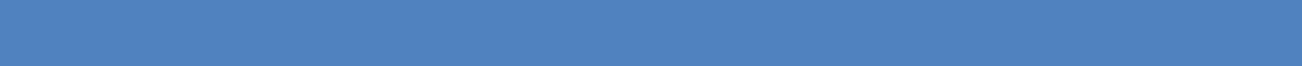 【事務局使用欄】　2015年　 月　 日　参加を受付いたしました。　担当　　　　　　 　所属団体名所属団体名担当部署住　所〒〒〒〒〒〒〒〒〒住　所TELFAXE-mail参加者氏名参加者氏名参加者氏名役職名・所属名参加申込内容（下記3つに○をつけ、費用をご記入下さい）参加申込内容（下記3つに○をつけ、費用をご記入下さい）参加申込内容（下記3つに○をつけ、費用をご記入下さい）参加申込内容（下記3つに○をつけ、費用をご記入下さい）参加申込内容（下記3つに○をつけ、費用をご記入下さい）参加申込内容（下記3つに○をつけ、費用をご記入下さい）参加者氏名参加者氏名参加者氏名役職名・所属名参加者区分参加者区分昼食昼食懇親会参加費＋懇親会費Ａ Ｂ ＣＡ Ｂ Ｃ弁 当食 券弁 当食 券参　加不参加               円Ａ Ｂ ＣＡ Ｂ Ｃ弁 当食 券弁 当食 券参　加不参加               円Ａ Ｂ ＣＡ Ｂ Ｃ弁 当食 券弁 当食 券参　加不参加               円Ａ Ｂ ＣＡ Ｂ Ｃ弁 当食 券弁 当食 券参　加不参加               円Ａ Ｂ ＣＡ Ｂ Ｃ弁 当食 券弁 当食 券参　加不参加               円参加者合計参加者合計参加者合計                      名参加費・懇親会費総計参加費・懇親会費総計参加費・懇親会費総計参加費・懇親会費総計参加費・懇親会費総計　　　　　　　 円